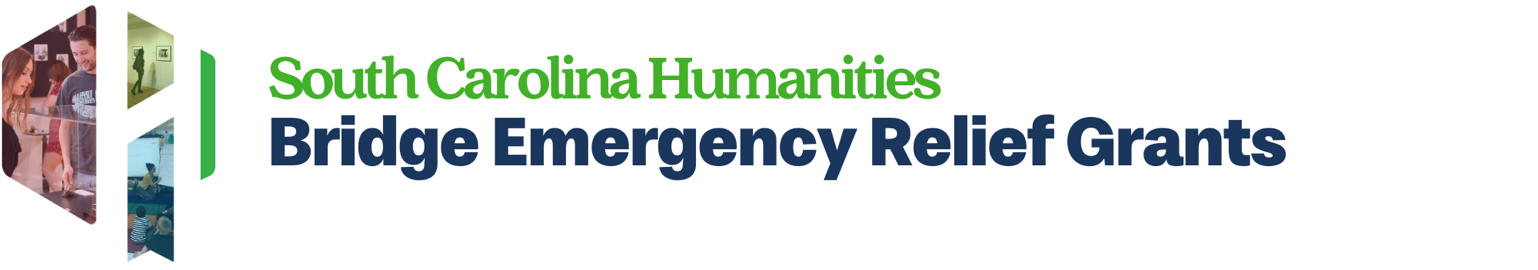 About the Bridge Grants South Carolina Humanities is honored to provide funding to humanities organizations facing financial hardship as a result of COVID-19. This federal funding is made available via the National Endowment for the Humanities (NEH) as part of the $2.2 trillion CARES Act economic stabilization plan appropriated by the U.S. Congress and signed into law on March 27th, 2020 by President Trump.Bridge Emergency Relief Grants are for general operating expenses or humanities programming. Priority will be given to requests for general operating expenses. Click here for information about our regular grant opportunities for humanities programs or events, including digital programs or virtual events.
GuidelinesGrants are available for humanities and cultural organizations across South Carolina that are facing financial hardship due to COVID-19. The applicant must be a nonprofit organization or public institution in South Carolina.There are three tiers of funding:Cultural organizations with operating revenues of $300,000 and below, averaged over the previous three years, may request up to $5,000.Cultural organizations with operating revenues between $300,000 and $1,000,000, averaged over the previous three fiscal years, may request up to $10,000.Cultural organizations with operating revenues above $1,000,000, averaged over the previous three years, may request up to $15,000.No match is required. However, a match (in-kind or cash) is welcome and would help SC Humanities’ reporting requirements significantly. All award recipients will be supplied with a form to report any available matching dollars.As required by federal guidelines, the applicant organization must have a DUNS number. Learn more.Funds may not be used for the following purposes:projects that fall outside of the humanities (including the creation or performance of art; creative writing, autobiographies, memoirs, and creative nonfiction; and empirically based social science research or policy studies)promotion of a particular political, religious, or ideological point of viewadvocacy of a particular program of social or political actionsupport of specific public policies or legislationlobbyingpurchase of land or facilities, construction or renovationoverlapping project costs with any other pending or approved application(s) for federal fundingThe application should take no longer than 30 minutes to complete.Submission of an application does not guarantee receipt of funds, though it is SC Humanities’ goal to support as many cultural organizations as possible during this crisis. Applications will be evaluated on criteria such as:How compelling is the need? Organizations with larger agency budgets, endowments, or reserve funds should request only what is immediately needed. Smaller, under-resourced, or rural organizations are especially encouraged to apply. Staff retention is a high priority for SC Humanities.Are the humanities core to the organization’s mission?Are all areas of the state receiving funding and not just urban centers?Deadlines are:Monday, May 4, 2020Monday, May 18, 2020Additional deadlines may be added depending on availability of funds.Applicants will receive a decision or a request for more information within 10 business days of the deadline.For questions or assistance with your SC Humanities Bridge Emergency Relief Grant application, please contact SC Humanities Assistant Director, T.J. Wallace at tjwallace@schumanities.org.Organization Contact Information Please list phone numbers that can be reached during shelter-in-place requirements. Organization Name: Organization Address: Organization Website: Primary Contact Name: Primary Contact Phone Number:Primary Contact Email: Secondary Contact Name: Secondary Contact Phone Number:Secondary Contact Email: US Congressional District: Federal Tax ID Number: DUNS Number:Organization Background Number of Full-Time Staff (pre-COVID 19 numbers): Number of Part-Time Staff (pre-COVID 19 numbers): Number of Board Members: Does your organization receive federal funds? If so, what (please list): Does your organization have a Fiscal Agent/CPA to handle your funds? Grant RequestRequested Amount:
Please list the dollar amount you are requesting from SC Humanities to support your organization. Please see the guidelines for your organization’s maximum eligible request.Annual Operating Budget:Has your organization ever received a grant from SC Humanities? If yes, please list most recent grant.What is your organization’s mission?What are your major programs, services, and/or activities? 300 word maximum.In what ways has your organization been affected by the economic impacts of COVID-19? 500 word maximum.Estimated financial loss because of COVID-19:How could SC Humanities Bridge Emergency Relief Grant funding help your organization? 500 word maximum.What other sources of financial relief is your organization seeking at this time? Please mark all that apply.	___ South Carolina Arts Commission emergency grant funds
___ SBA Loan
___ National Endowment for the Humanities grant
___ National Endowment for the Arts grant
___ County funding
___ City funding
___ Other (please explain): Additional Information
If there is any information we have not requested, but which you feel is important for SC Humanities to evaluate your application, please provide it here. 500 word maximum.